คณะผู้บริหาร ประธานสภา  สมาชิกสภา และพนักงานส่วนตำบลองค์การบริหารส่วนตำบลปากแพรก ร่วมดำเนินการ/กิจกรรมส่งเสริมหน่วยงาน ด้านคุณธรรมและความโปร่งใส เมื่อวันที่ 24 กุมภาพันธ์ 2565  นายปราโมทย์  เพชรรัตน์  นายกองค์การบริหารส่วนตำบลปากแพรก  เป็นประธานการประชุมผู้บริหาร สมาชิก อบต. และบุคลากร  ขององค?การบริหารส่วนตำบลปากแพรก  ประจำปีงบประมาณ  พ.ศ. 2565  ประเด็นที่  1.  การจัดทำมาตรการส่งเสริมคุณธรรมและความโปร่งใสในหน่วยงาน  2.  การประเมินความเสี่ยงการทุจริตและประพฤติมิชอบ  3.  การนำนโยบาย No  Gift  Policy  ไปสู่การปฏิบัติ  4.  การปรับปรุง/ทบทวนโครงการ/กิจกรรมตามแผนปฏิบัติการป้องกันการทุจริต  5.  กำหนดมาตรการเพื่อจัดการเรื่องร้องเรียนร้องทุกข์ และการประพฤติมิชอบ   ในการประชุมครั้งนี้  นายปราโมทย์  เพชรรัตน์  นายกองค์การบริหารส่วนตำบลปากแพรก  หวังว่าจะเป็นการช่วยกระดับ/ปรับปรุง/พัฒนา/ส่งเสริมให้องค์การบริหารส่วนตำบลปากแพรก  ลดความเสี่ยงการทุจริต/พัฒนาระบบปรับปรุงผลการประเมิน ITA /มีการจัดการการทุจริตประพฤติมิชอบดียิ่งขึ้น/ช่วยยกระดับการบริหารจัดการดียิ่งขึ้นให้มีคุณธรรมและความโปร่งใสต่อไป   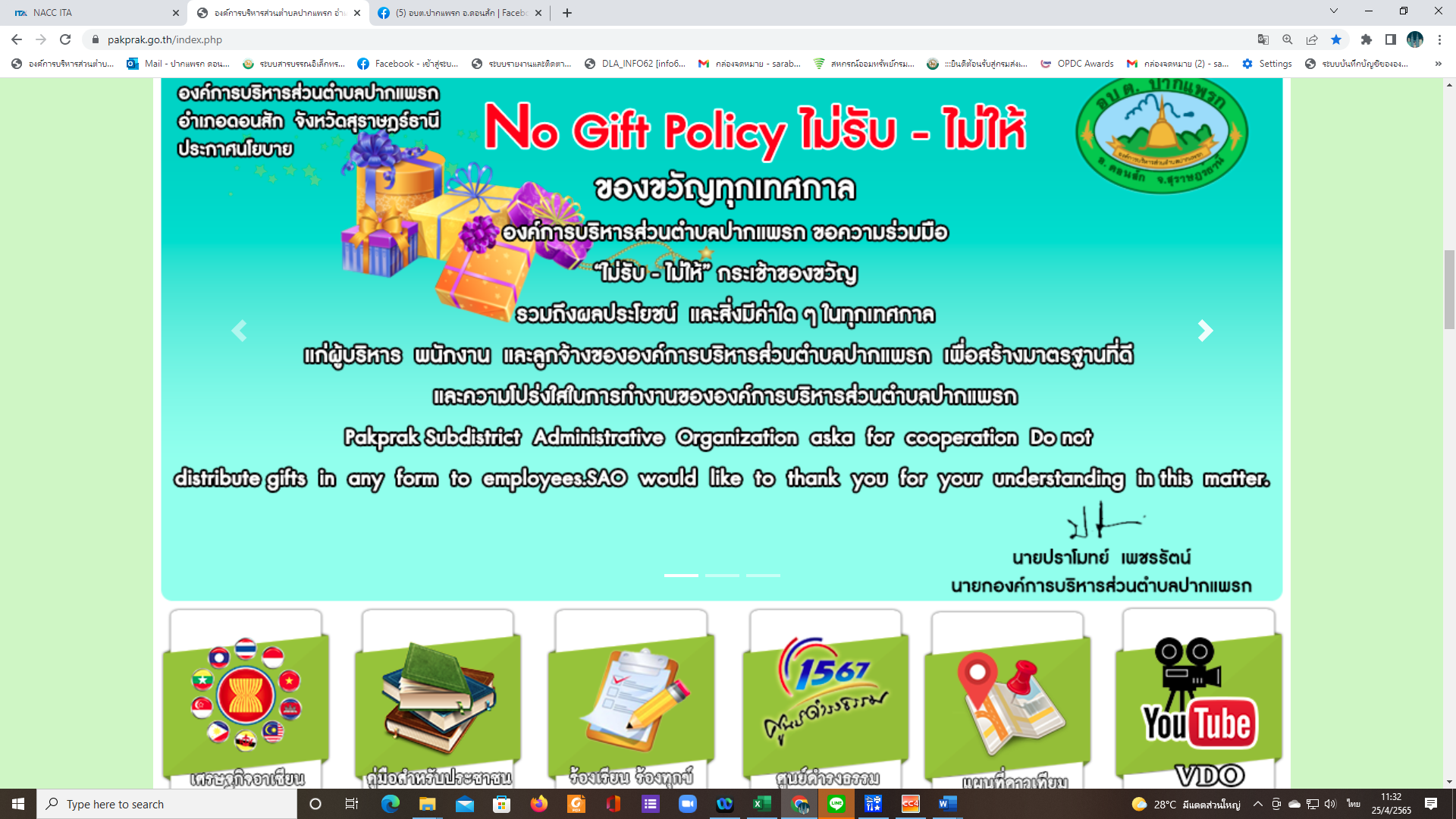 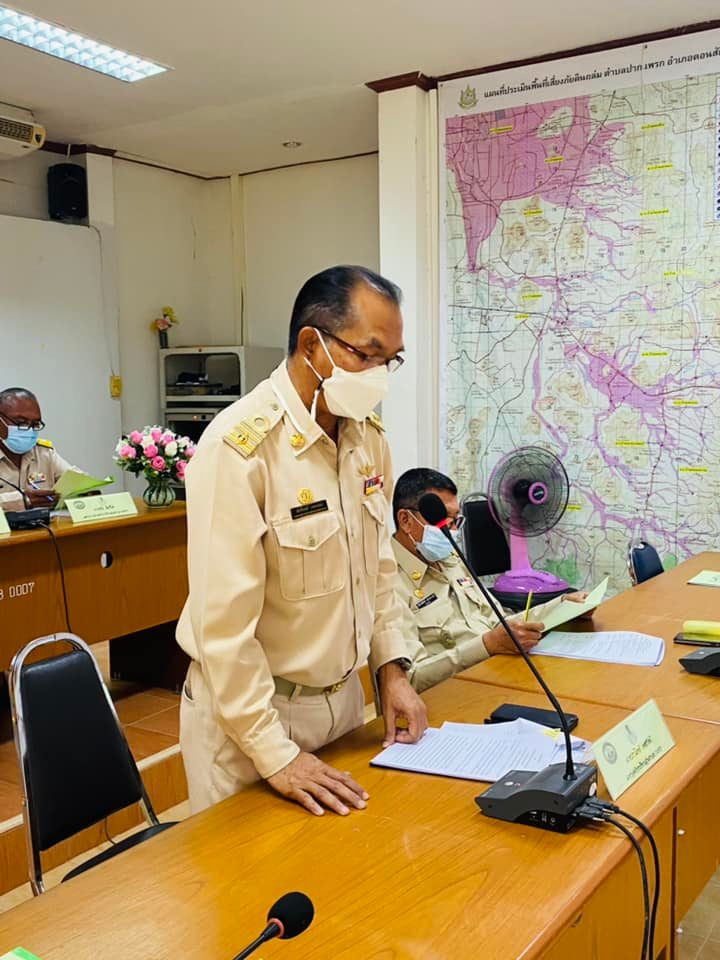 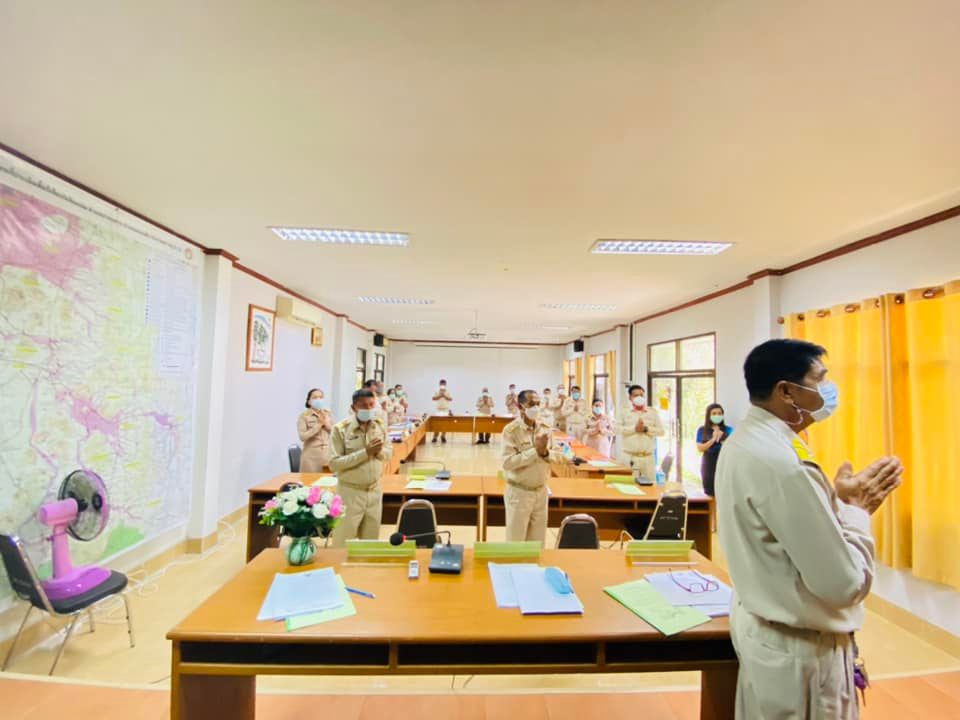 